MMMM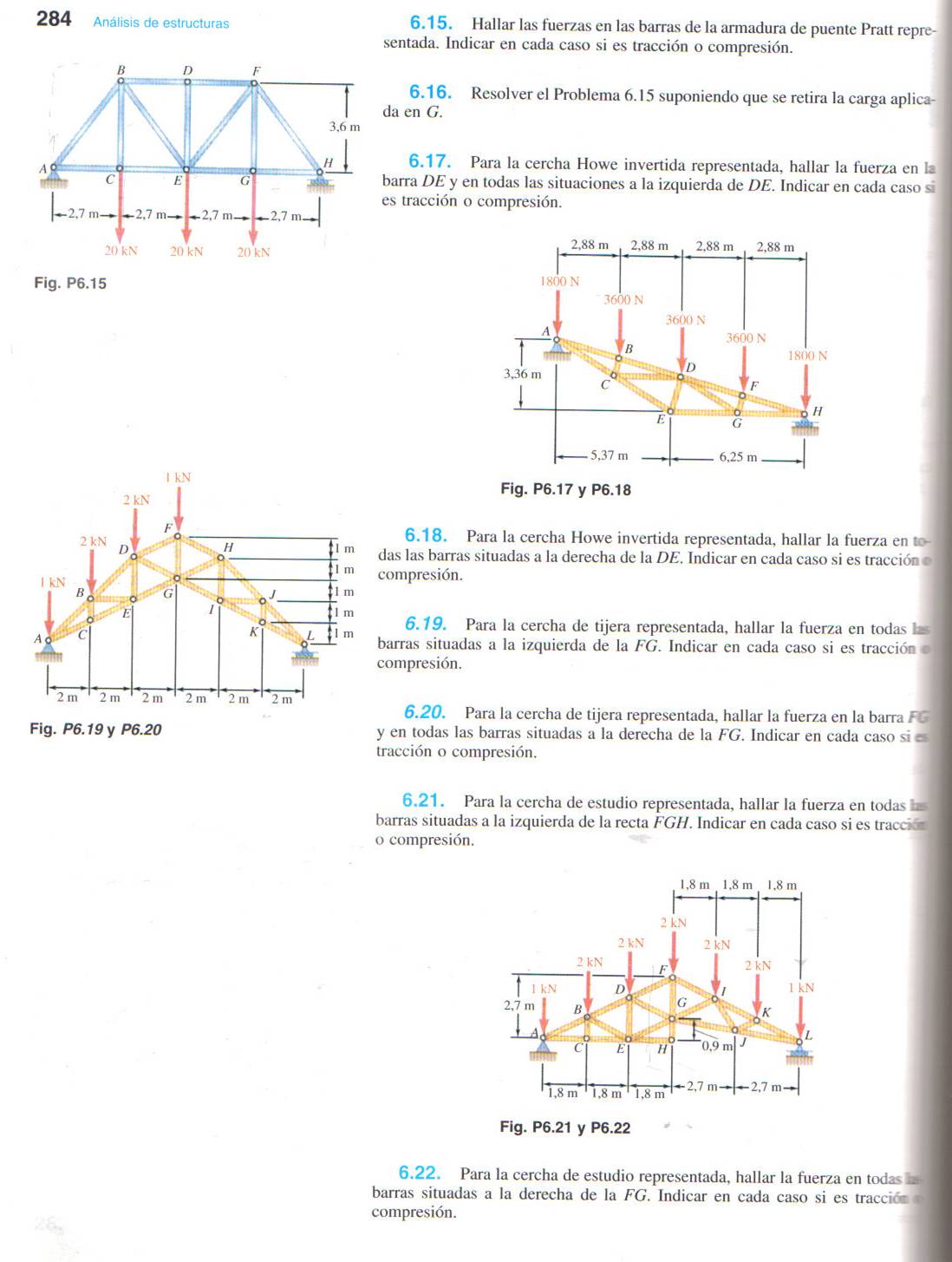 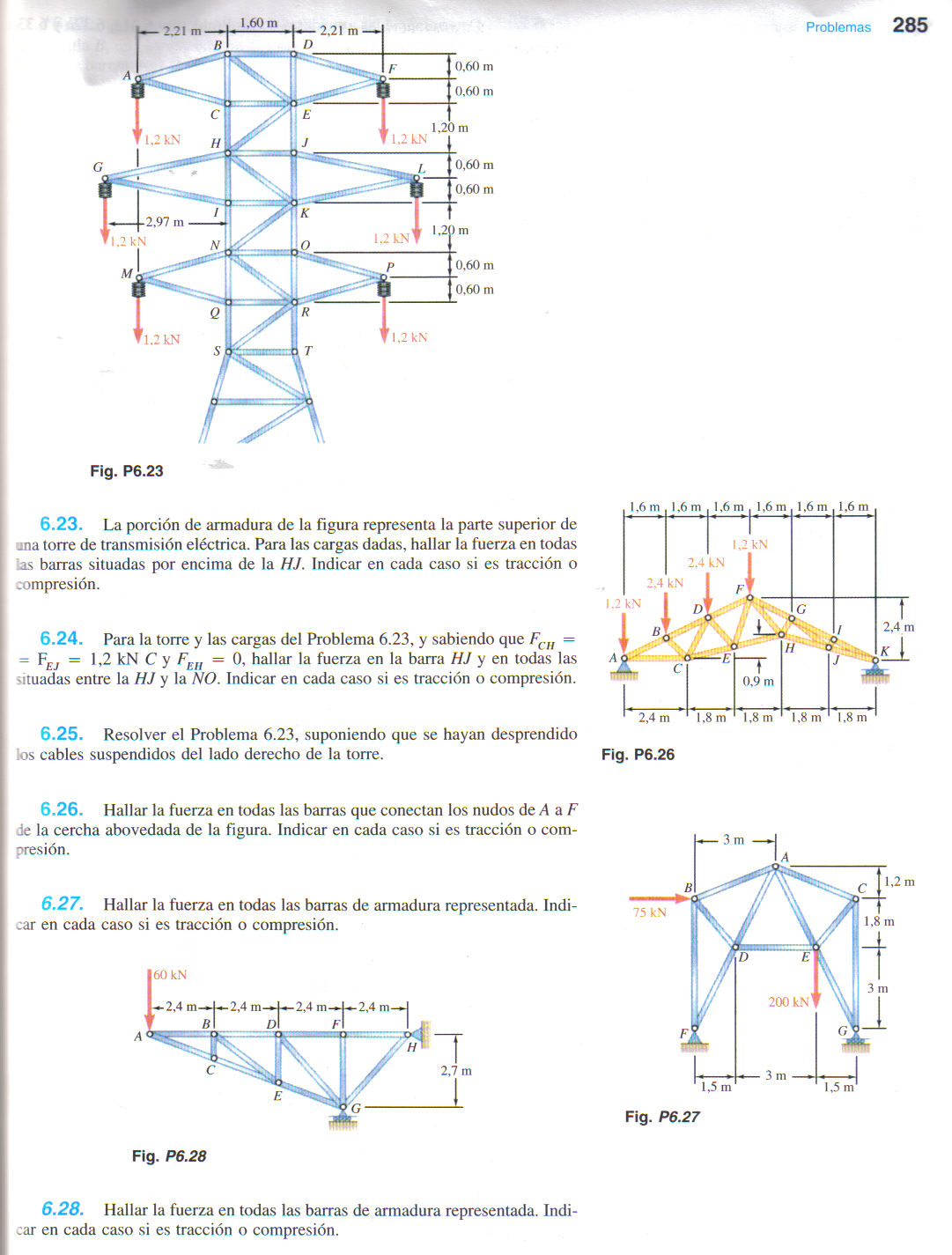 LLL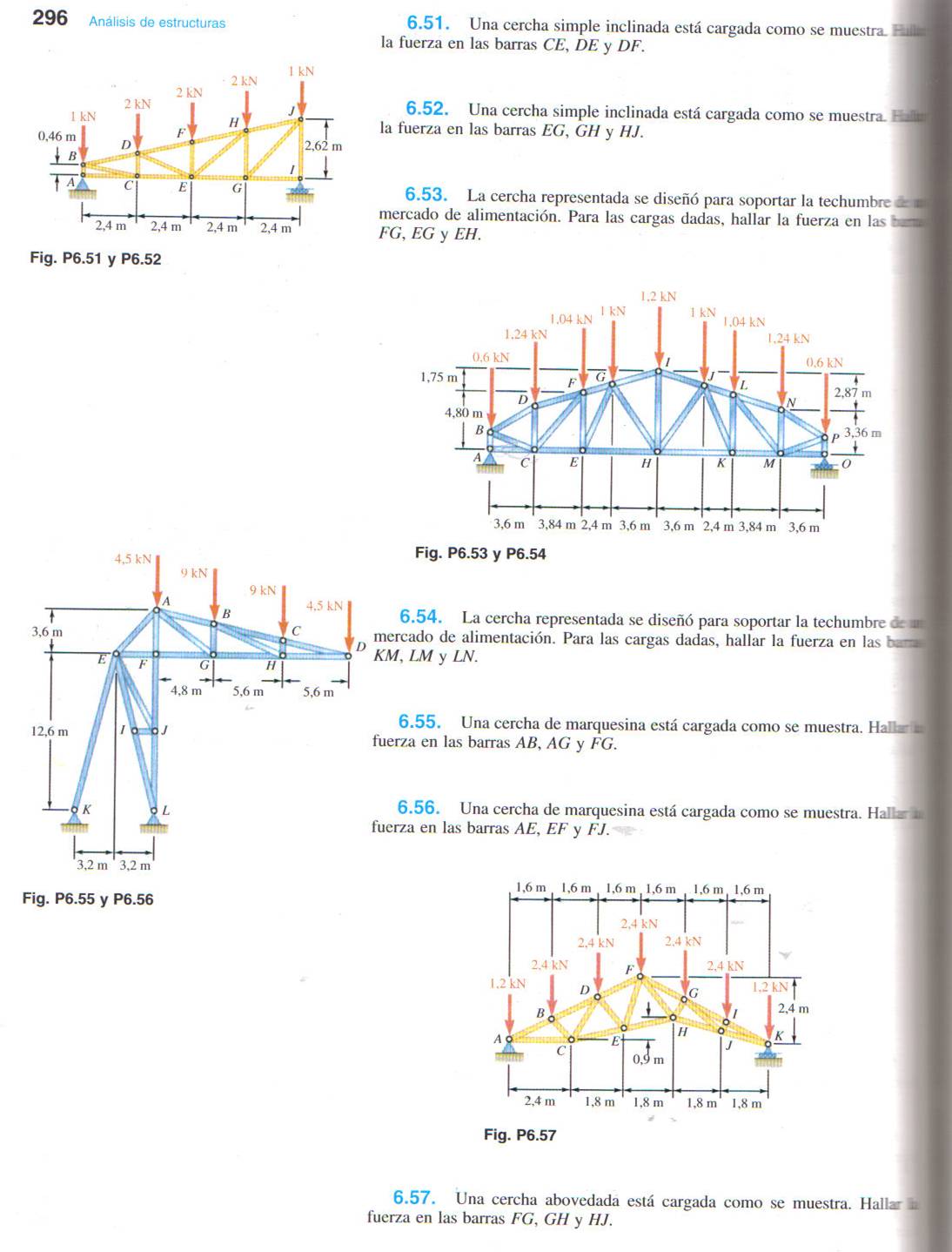 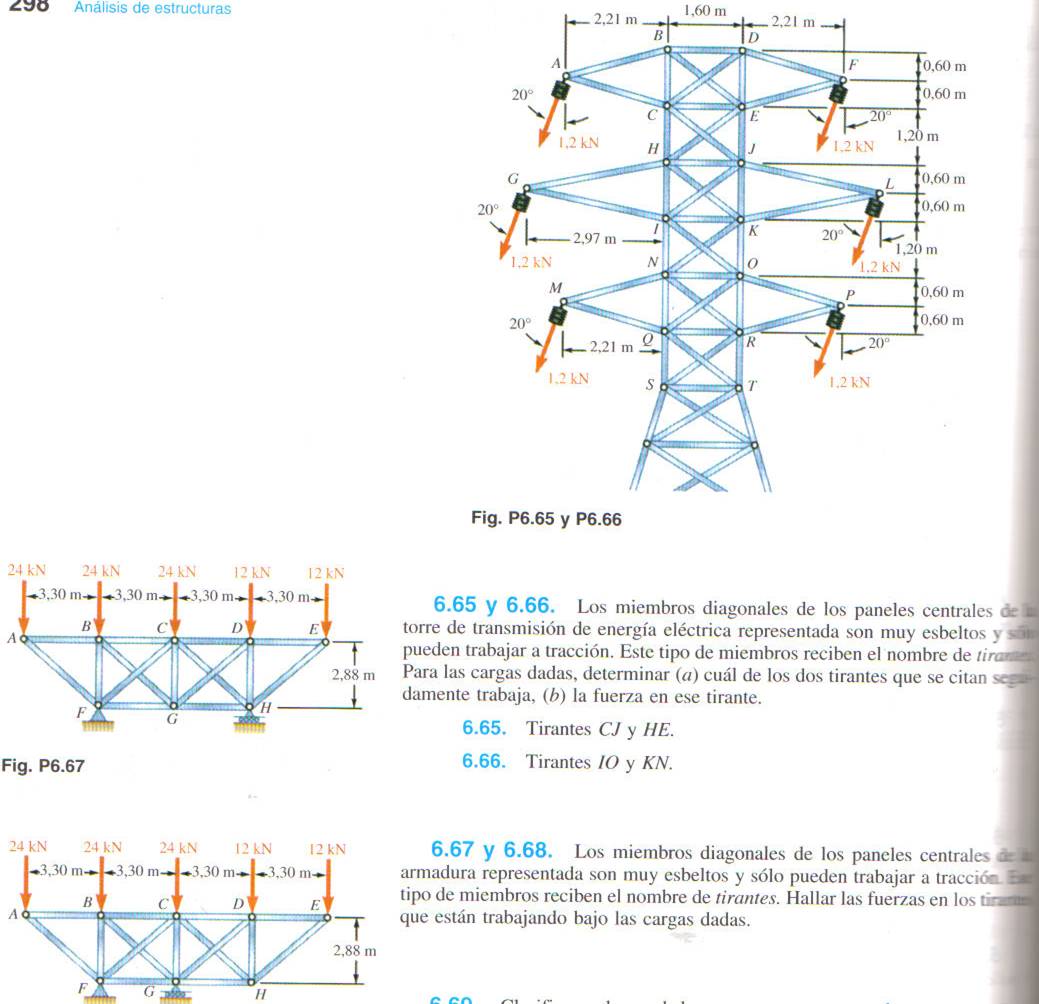 LLLLL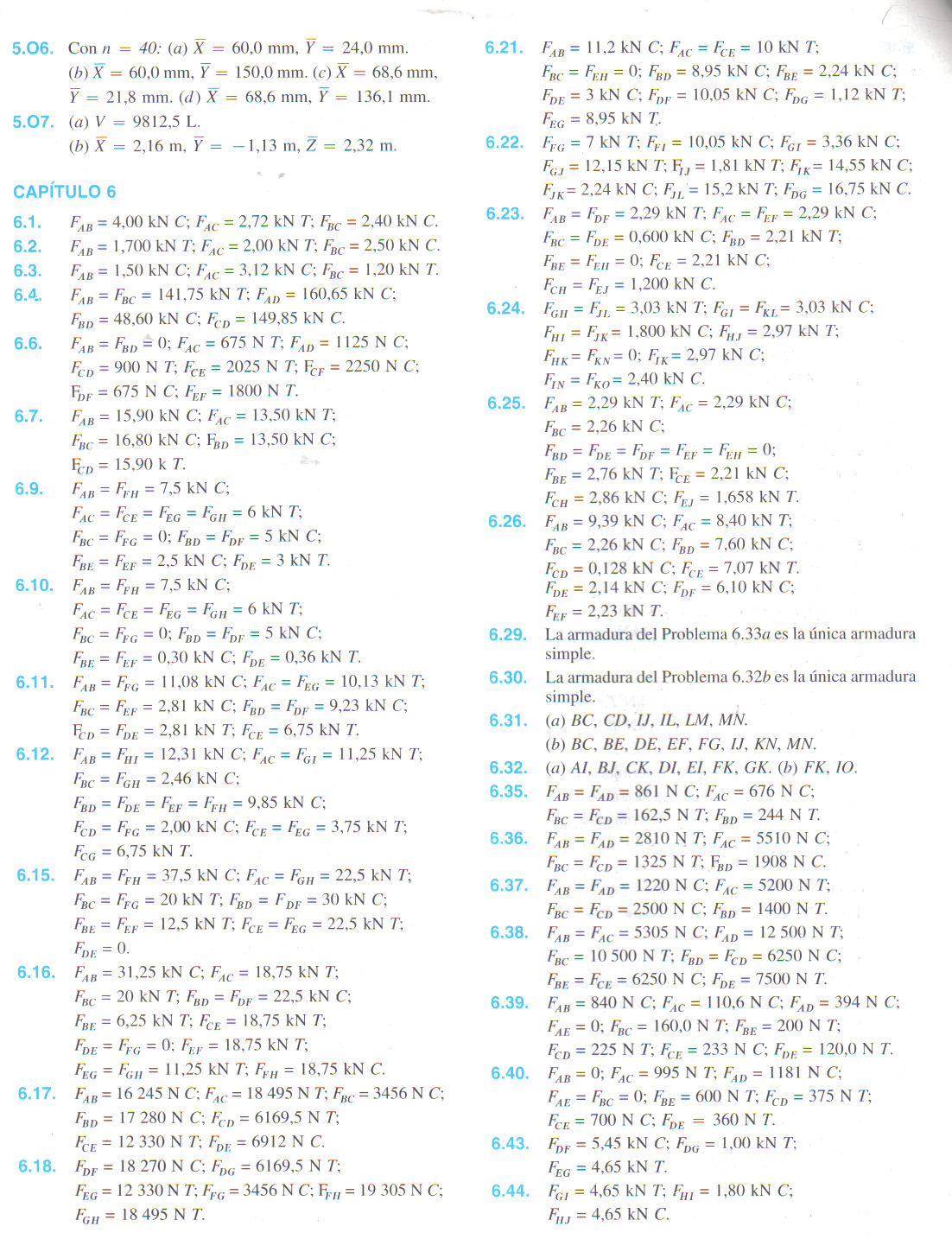 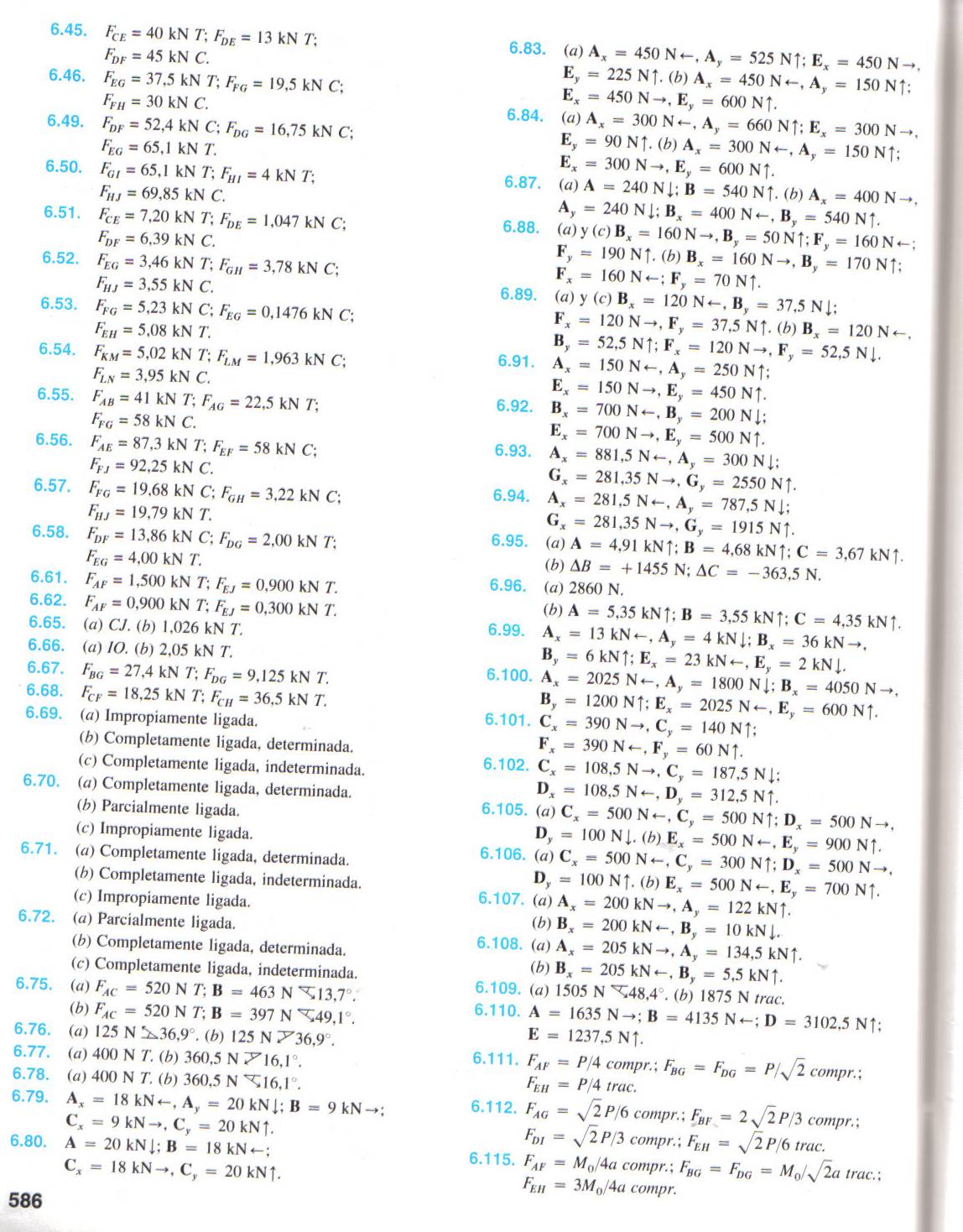 